Multiple adverse outcomes associated with antipsychotic use in people with dementia: a population-based cohort study Pearl L H Mok*, Matthew J Carr, Bruce Guthrie, Daniel R Morales, Aziz Sheikh, Rachel A Elliott, Elizabeth M Camacho, Tjeerd van Staa, Anthony J Avery, Darren M AshcroftPearl LH Mok, Research Fellow, Centre for Pharmacoepidemiology & Drug Safety, Division of Pharmacy & Optometry, The University of Manchester, Manchester, M13 9PT, UK; Manchester Academic Health Science Centre (MAHSC), Manchester, UK. pearl.mok@manchester.ac.uk Matthew J Carr, Research Fellow, Centre for Pharmacoepidemiology & Drug Safety, Division of Pharmacy & Optometry, The University of Manchester, Manchester, M13 9PT, UK; Manchester Academic Health Science Centre (MAHSC), Manchester, UK; NIHR Greater Manchester Patient Safety Research Collaboration, The University of Manchester, Manchester, UK. matthew.carr@manchester.ac.uk Bruce Guthrie, Professor, Advanced Care Research Centre, Usher Institute, College of Medicine and Veterinary Medicine, University of Edinburgh, UK. bruce.guthrie@ed.ac.uk  Daniel R Morales, Wellcome Trust Clinical Research Fellow, Population Health and Genomics, University of Dundee, DD1 4HN, UK. d.r.z.morales@dundee.ac.uk Aziz Sheikh, Professor, Usher Institute, College of Medicine and Veterinary Medicine, University of Edinburgh, UK. aziz.sheikh@ed.ac.uk Rachel A Elliott, Professor, Manchester Centre for Health Economics, Division of Population Health; NIHR Greater Manchester Patient Safety Research Collaboration, The University of Manchester, Manchester, M13 9PT, UK. rachel.a.elliott@manchester.ac.uk Elizabeth M Camacho, Senior Research Fellow, Division of Population Health, The University of Manchester, Manchester, M13 9PT, UK. elizabeth.camacho@manchester.ac.uk Tjeerd van Staa, Professor, Division of Informatics, Imaging & Data Sciences, The University of Manchester, M13 9PT, UK. tjeerd.vanstaa@manchester.ac.uk Anthony J Avery, Professor, Centre for Primary Care, School of Medicine, University of Nottingham, NG7 2RD, UK; NIHR Greater Manchester Patient Safety Research Collaboration, The University of Manchester, Manchester, UK. anthony.avery@nottingham.ac.uk Darren M Ashcroft, Professor, Centre for Pharmacoepidemiology & Drug Safety, Division of Pharmacy & Optometry, The University of Manchester, Manchester, M13 9PT, UK; Manchester Academic Health Science Centre (MAHSC), Manchester, UK; NIHR Greater Manchester Patient Safety Research Collaboration, The University of Manchester, Manchester, UK. Darren.Ashcroft@manchester.ac.uk *Corresponding author: Dr Pearl Mok, Centre for Pharmacoepidemiology & Drug Safety, Division of Pharmacy & Optometry, The University of Manchester, Stopford Building, Oxford Road, Manchester, UK, M13 9PT. Telephone: +44(0)161 306 0596, Email: pearl.mok@manchester.ac.uk Word count: 6796What is already known on this topicDespite safety concerns, antipsychotics continue to be frequently prescribed for the management of behavioural and psychological symptoms of dementia (BPSD).Current regulatory warnings for antipsychotic treatment for BPSD are based on evidence of increased risks for stroke and death.Evidence of other adverse outcomes is less conclusive or is more limited amongst people with dementia. Comparisons of risks for multiple adverse events are also difficult due to different study designs and populations.What this study addsAntipsychotic use in patients with dementia was associated with elevated risks of stroke, venous thromboembolism (VTE), myocardial infarction, heart failure, fracture, pneumonia, and acute kidney injury (AKI), compared with non-use, but no increased risk for ventricular arrhythmia was observed.Relative hazards were highest for pneumonia, AKI, stroke, and VTE. Absolute risk, and risk difference between antipsychotic users and their matched comparators, was also largest for pneumonia.Risks for these wide-ranging adverse outcomes need to be considered before prescribing antipsychotic drug treatment to people with dementia.ABSTRACTObjectivesTo investigate risks of multiple adverse outcomes associated with antipsychotics use in people with dementia.DesignPopulation-based matched cohort study using inverse probability treatment weights by propensity score.SettingLinked primary care, hospital and mortality data from Clinical Practice Research Datalink (CPRD) in England.ParticipantsPeople diagnosed with dementia between 1st January 1998 and 31st May 2018 (n=173,910), with each new antipsychotic user (n=35,339) matched with up to 15 comparators without antipsychotic exposure using incidence density sampling.Main outcome measuresHazard ratios (HR) for stroke, venous thromboembolism (VTE), myocardial infarction (MI), heart failure, ventricular arrhythmia, fracture, pneumonia, and acute kidney injury (AKI), stratified by periods of antipsychotics exposure, with absolute risks calculated using cumulative incidence in antipsychotic users versus matched comparators.ResultsCompared to non-exposure, antipsychotic exposure was associated with elevated risks for all outcomes, except ventricular arrhythmia. In the 90 days following a prescription, HRs were 2.19 (95% CI 2.10 to 2.28) for pneumonia, 1.72 (95% CI 1.61 to 1.84) for AKI, 1.62 (95% CI 1.46 to 1.80) for VTE, 1.61 (95% CI 1.52 to 1.71) for stroke, 1.43 (95% CI 1.35 to 1.52) for fracture, 1.28 (95% CI 1.15 to 1.42) for MI, and 1.27 (95% CI 1.18 to 1.37) for heart failure. On the contrary, no elevated risks were observed for the negative control outcome (appendicitis and cholecystitis). At 90 days following a first prescription, absolute risk differences for antipsychotic users versus their matched comparators ranged from 2.99% (95% CI 2.77 to 3.22) for pneumonia, to 0.13% (95% CI 0.06 to 0.21) for MI and VTE. ConclusionsA wider range of adverse outcomes associated with antipsychotics use in people with dementia was identified than previously highlighted in regulatory alerts, with the highest risks soon after treatment initiation.List of abbreviationsARB - Angiotensin-II receptor blockers ACE - Angiotensin converting enzyme inhibitors AKI - Acute kidney injuryBPSD - Behavioural and psychological symptoms of dementiaCOPD - Chronic obstructive pulmonary diseaseCPRD - Clinical Practice Research Datalink ESKD - End stage kidney diseaseFDA - US Food and Drug AdministrationHES - Hospital Episode Statistics  HR - Hazard ratioHRT - Hormone replacement therapyICD-10 - International Classification of Diseases (ICD-10)IMD - Index of Multiple Deprivation IPTW - Inverse probability of treatment weightsMI - Myocardial infarctionNICE - National Institute for Health and Care ExcellenceNIHR - National Institute of Health and Care ResearchNNH - Number needed to harmNHS – National Health ServiceNSAID - Nonsteroidal anti-inflammatory drugsONS - Office for National StatisticsSHR – Subhazard ratioUK - United KingdomVTE - Venous thromboembolismINTRODUCTIONDementia is a clinical syndrome characterised by progressive cognitive decline and functional disability, with estimates suggesting that by 2050, around 152.8 million people globally will be affected.1 Behavioural and psychological symptoms of dementia (BPSD) are a common feature of the disease, and include symptoms such as apathy, depression, aggression, anxiety, irritability, delirium, and psychosis. BPSD can negatively impact the quality of life of patients and their carers, and is associated with early institutionalisation.2,3 Antipsychotics are commonly prescribed for the management of BPSD, despite longstanding concerns about their safety.4-6 During the COVID-19 pandemic, the proportion of people with dementia prescribed antipsychotics increased, possibly due to worsened BPSD symptoms linked to lockdown measures and/or reduced availability of non-pharmaceutical treatment options.7 According to the UK’s National Institute for Health and Care Excellence (NICE) guidelines, antipsychotics should only be prescribed for the treatment of BPSD if non-pharmacological interventions have been ineffective, if patients are at risk of harming themselves or others, or are experiencing agitation, hallucinations or delusions that are causing them severe distress.8 They should only be prescribed at the lowest effective dose and for the shortest possible time. Only two antipsychotics, risperidone (an atypical, or second generation, antipsychotic) and haloperidol (a typical, or first generation, antipsychotic), are licensed in the UK for the treatment of BPSD,9 although others have been commonly prescribed off-label.5,10 Based on evidence from clinical trials of risperidone, the US Food and Drug Administration (FDA) first issued a warning in 2003 of the increased risks of cerebrovascular adverse events (e.g. stroke, transient ischemic attack) associated with atypical antipsychotics use in older adults with dementia.11 A meta-analysis of 17 trials among such patients subsequently found a 1.6-1.7 times elevated mortality risk with atypical antipsychotics compared with placebo, which led the FDA to issue a ‘black box’ warning in 2005 for all atypical antipsychotics.11 This warning was extended to typical antipsychotics in 2008, after two observational studies reported that the risk of death associated with their use amongst older people might be even greater than for atypical antipsychotics.12-14 The increased risks for stroke and mortality have been consistently reported by many observational studies and meta-analyses since,11,15-21 and have led to regulatory safety warnings and national interventions in the UK, US, and Europe, aiming to reduce inappropriate prescribing of these drugs for the treatment of BPSD.8,11,22-26 Other adverse outcomes have also been investigated in observational studies,27-29 but with the exception of pneumonia,14,30-32 the evidence is less conclusive or is more limited amongst people with dementia. For example, there has been inconsistent or limited evidence on risks for myocardial infarction (MI),33,34 ventricular arrhythmia,35,36 venous thromboembolism (VTE),37-40 fractures,41-43 and acute kidney injury (AKI).44-46 Most studies also reported only one outcome or type of outcomes. Examining multiple adverse events in a single cohort is needed to give a more comprehensive estimate of the total potential harm associated with these drugs in people with dementia.Using linked primary and secondary care data in England, the aim of this study was to investigate the risks of a range of adverse outcomes potentially associated with antipsychotic use in a large cohort of people with dementia, namely: stroke, VTE, MI, heart failure, ventricular arrhythmia, fractures, pneumonia, and AKI. We report both relative and absolute risks. METHODSData sources The study used anonymised electronic health records from the Clinical Practice Research Datalink (CPRD). In the United Kingdom (UK), residents are required to be registered with a primary care general practice in order to receive care from the National Health Service (NHS). The NHS is a publicly funded healthcare service, free at the point of use. Over 98% of the UK population are registered with a general practice and their electronic health records are transferred when they change practice.47,48 Community prescribing is most often done by the general practitioner, including antipsychotic treatment recommended by specialists. CPRD data are sourced from over 2,000 general practices covering around 20% of the UK population. It contains information on diagnoses, primary health care contacts, prescribed medication, laboratory test results, and referrals to secondary healthcare services.47,48 There are two databases within CPRD: Aurum and GOLD. CPRD Aurum includes data from contributing general practices in England that use the EMIS Web® patient management software, and CPRD GOLD consists of patient data from practices across all four UK nations which use the Vision® system. Both datasets are broadly representative of the UK population.47-49 Primary care data from general practices in England can be linked to other datasets including hospital admissions (in Hospital Episode Statistics [HES]), and mortality and Index of Multiple Deprivation (IMD) data from the Office for National Statistics (ONS). Individual patients can opt-out of sharing their records with the CPRD, and individual patient consent was not required as all data were de-identified. The study was approved by the CPRD Independent Scientific Advisory Committee (protocol 18_168). CPRD also has ethics approval from the Health Research Authority to support research using anonymised patient data (Research Ethics Committee reference 21/EM/0265).50Study populationWe delineated two cohorts, one each from Aurum and GOLD. For the latter, we included patients from English practices only since linkage to hospital admission and mortality data were required in our analyses. To ensure that the study dataset would not contain any duplicate patient records, we used the ‘bridging file’ provided by CPRD to identify English practices that have migrated from the GOLD to the Aurum dataset and removed such practices from the GOLD dataset. For both cohorts, we included patients who had a first dementia diagnosis code between 1st January 1998 and 31st May 2018. Dementia was identified from Read, SNOMED, or EMIS codes used in the databases (see Appendix). We defined the date of first dementia diagnosis as the date of first dementia code. Patients needed to be aged 50 years or over at the time of dementia diagnosis, have been registered with the CPRD practice for at least a year, not prescribed an antipsychotic in the 365 days before their first dementia code, and that their records were eligible for linkage to the HES, mortality and IMD data. In addition, since anticholinesterases (such as donepezil, rivastigmine and galantamine) may sometimes be prescribed to patients showing signs of dementia before their first dementia code, patients with an anticholinesterase prescription before their first dementia code were excluded. Supplementary Figures S1 and S2 show how the two cohorts for Aurum and GOLD, respectively, were delineated.Study design We implemented a matched cohort design. A graphical depiction of the study design is shown in Supplementary Figure S3.51 For the Aurum and GOLD cohorts separately, patients exposed to antipsychotics were defined as patients in each cohort issued with an antipsychotic prescription following (or on the same day as) the date of their first dementia diagnosis, with the date of first antipsychotic prescription being the ‘index date’ after which outcomes were measured. For each outcome, follow-up began from the date of the first antipsychotic prescription (the ‘index date’) and ended on the earliest of: date of first diagnosis of outcome (i.e. the earliest recording of the outcome whether it was from the patient’s primary or secondary care or mortality records – see ‘Outcomes’ section below), death, transfer out of general practice, last data collection date of the general practice, two years from the date of antipsychotics initiation, or 31st May 2018. Since patients who have experienced an outcome were potentially at higher risk of subsequently experiencing the same event, which could confound any risks associated with antipsychotic use, patients with a history of the specific outcome under investigation before the index date were excluded from the analysis of that outcome. For example, patients with a record of stroke before the index date were excluded from the analysis of stroke but would still be eligible for the study of other outcomes. For the analysis of AKI, patients diagnosed with end stage kidney disease (ESKD) before the index date were also excluded, and a diagnosis of ESKD after the index date was an additional condition for follow-up end.44‘Matched comparators’ were defined as follows. Each patient exposed to antipsychotics on or after their date of first dementia diagnosis (as defined above) was matched using incidence density sampling with up to 15 randomly selected patients who had the same date of first dementia diagnosis (or up to 56 days after) and who had not been prescribed an antipsychotic before their first dementia diagnosis. Incidence density sampling involves matching with respect to sampling time, with each ‘case’ (i.e. antipsychotic user in our study) being matched to one or more comparators who are eligible to, but have not become a ‘case’ at the time of matching.52 The selection of comparators was done with replacement, i.e. an individual could be used as a comparator in multiple matched sets. In our study, this means that patients were eligible to be a ‘non-user’ matched comparator up to the date of their first antipsychotic prescription. Matched comparators with a history of the specific outcome under investigation before the index date were excluded from the analysis of that event. For each outcome, follow-up of matched comparators began on the same day as the patient they were matched to (the index date), and ended on the earliest of: date of their first antipsychotic prescription (if any), or date of one of the end of follow-up events described earlier for the antipsychotic users. ExposureWe included both typical and atypical antipsychotics, identified by product codes in Aurum and GOLD - see the Appendix for lists of drugs included. Code lists were reviewed by senior author DMA (pharmacist). Since previous studies have shown a temporal relationship between antipsychotic exposure and development of adverse outcomes,30,31,53 exposure to antipsychotics was treated as a time-varying variable, classified as current, recent and past use. Current use was defined as the first 90 days from the date of an antipsychotic prescription, recent use as up to 180 days after current use ended, and past use as the time after the recent use period had ended. If a patient was issued another prescription during the 90 days following their last prescription, their current use period would be extended by 90 days from the date of their latest prescription. For example, if a patient had two prescriptions and the second was issued 60 days after the first, their current use period would be a total of 150 days: 60 days following the first prescription plus 90 days following the second. At the end of the 150 days current use period, the next 180 days would be the recent use period, and the time after this recent use period would be past use. Since patients could have multiple prescriptions over time, they could move between the three exposure categories during follow-up, and could therefore be defined as current/recent/past users more than once. See the Appendix for further information of how this definition is applied. As post-hoc analyses, we also investigated typical versus atypical antipsychotics, and specific drug substances: haloperidol, risperidone, quetiapine, and other antipsychotics (as a combined category).OutcomesOutcomes were stroke, VTE (including deep venous thrombosis and pulmonary embolism), MI, heart failure, ventricular arrhythmia, fractures, pneumonia, and AKI. With the exceptions of pneumonia and AKI, outcomes were identified by Read, SNOMED, or EMIS codes in the primary care records, and by International Classification of Diseases (ICD-10) codes from linked secondary care data from HES and cause of death data from the ONS mortality records. For pneumonia and AKI, we only included cases that were diagnosed in hospitals or as a cause of death, ascertained from HES and ONS data.  We also investigated appendicitis and cholecystitis (combined) as an unrelated (negative control) outcome to detect potential unmeasured confounding.54 These outcomes were chosen as there was no evidence from the literature that antipsychotic use was associated with the risk of developing these conditions. These cases were identified by Read, SNOMED, EMIS, and ICD-10 codes. All code lists were checked by the clinicians (BG, AJA, DRM) and are available in the Appendix.Covariates We used propensity score methods to control for imbalances in measurable patient characteristics between exposed and their matched unexposed patients, with patient demographics, lifestyle, comorbidities, and prescribed medications included in the propensity score models. We applied a counterfactual framework for causal inference to estimate the average treatment effect adjusting for inverse probability of treatment weights (IPTW) generated from the propensity score models (see ‘Statistical analysis’ subsection).55,56 Selection of covariates was informed by the literature, based on their potential associations with antipsychotic initiation and study outcomes.31,34,44,57,58 All variables were assessed before the index date (Supplementary Figure S3). Demographics variables included: sex, age at dementia diagnosis, age at start of follow-up, ethnicity, and IMD quintiles of the location of the general practice. Comorbidities were derived as dichotomous variables and included a history of: hypertension, types 1 and 2 diabetes mellitus, chronic obstructive pulmonary disease (COPD), rheumatoid arthritis, moderate or severe renal disease, moderate or severe liver disease, atrial fibrillation, cancer, and serious mental illness (bipolar disorders, schizophrenia, schizoaffective disorders, and other psychotic disorders). Lifestyle factors included smoking status and alcohol use. Medication covariates were represented as dichotomous indicators, defined by at least two prescriptions for each of the following drugs in the 12 months before the index date: antiplatelets, oral anticoagulants, angiotensin converting enzyme (ACE) inhibitors or angiotensin-II receptor blockers (ARB), alpha blockers, beta blockers, calcium channel blockers, diuretics, lipid lowering drugs, insulin and antidiabetic drugs, nonsteroidal anti-inflammatory drugs (NSAID), antidepressants, benzodiazepines, and lithium. We also additionally included the following potential confounders for the investigations of VTE and fractures: prescriptions for hormone replacement therapy (HRT) and selective oestrogen receptor modulators (for VTE);59,60 a history of inflammatory bowel disease (for pneumonia and fractures);61,62 prescriptions for immunosuppressants, oral corticosteroids, and inhaled corticosteroids (for pneumonia).63,64 Statistical analysisFor each patient included in the study, we derived a propensity score representing their probability of receiving antipsychotic treatment. Propensity scores were estimated using multivariable logistic regression with exposure to antipsychotic treatment as the dependent variable and the covariates listed earlier as predictors. Patients with missing information on ethnicity, IMD, smoking, or alcohol use, were grouped into an ‘unknown’ category for each of these variables and included into the propensity score models. The Hosmer-Lemeshow test and likelihood ratio test were used to test the fit of the models and interaction terms were included to improve the model fit.65 The derived scores were used as IPTW to reweigh the data, balancing the distribution of baseline covariates between antipsychotic users and non-users (matched comparators), i.e. standardised differences <0.1 after weighting.66 Propensity scores models were run for each outcome, and for the Aurum and GOLD cohorts separately. For further information, see ‘Propensity score methods to control for potential confounding’ section in the Appendix.Analyses estimating harms were then conducted after combining (appending) the Aurum and GOLD datasets. We used Cox regression survival analyses to estimate the risks of each outcome associated with antipsychotic use relative to the comparator cohort, and reported the results as hazard ratios (HRs). Exposure to antipsychotic was treated as a time-varying variable. To account for the matched design, we fitted stratified models according to the matched sets and used robust variance estimation. In all models, we also included a covariate indicating whether the patient was from the Aurum or GOLD cohort, and calculated HRs with IPTW adjustments. Cox regression assumes proportional hazards, i.e. relative hazard of the outcome remains constant during the follow-up period.67 We assessed this assumption using the Grambsch-Therneau test based on the Schoenfeld residuals.68 Because this assumption did not hold for all outcomes examined, in addition to reporting the HRs pertaining to the whole follow-up period, we estimated HRs separately for the following time windows: the first 7 days, 8 to 30 days, 31 to 180 days, 181 to 365 days, and 366 days to two years (see the Appendix for an illustration of stratification of follow-up time). For each outcome, we calculated the incidence rate and the number needed to harm (NNH) over the first 180 days as well as two years after start of follow-up. The NNH represents the number of patients needed to be treated with antipsychotic for one additional patient to experience the outcome compared with no treatment.  We also calculated cumulative incidence percentages (absolute risks) for each outcome accounting for competing mortality risks based on the recommendations made by Gooley et al.69 These were calculated at 90 days, 180 days, 365 days, and two years after start of follow-up, for antipsychotic users and their matched comparators separately. We also reported the difference in cumulative incidence between antipsychotic users and their matched comparators at these time points. Analyses were conducted using Stata/MP v16.1.Sensitivity analysesWe investigated two other definitions of antipsychotic use as sensitivity analyses: the first 60 days as current use followed by 120 days of recent use; and a current use period of 30 days followed by a recent use period of 60 days. We also conducted the following post-hoc sensitivity analyses. Firstly, since levomepromazine is often prescribed in palliative care to treat distressing symptoms in the last days of life,70 we censored the patients at the time of their first levomepromazine prescription. Secondly, we used Fine-Gray subdistribution hazard regression models to estimate the hazard of each adverse outcomes taking into account the competing risks of death.71 These results were reported as subhazard ratios (SHRs). Thirdly, we compared the incidence rates and hazards of adverse outcomes for males versus females. For these sex-specific analyses, we modified the existing matched cohort by excluding the comparators who were of a different sex from the antipsychotic user to whom they were matched. We then derived a new propensity score for each patient by excluding sex as a covariate in the propensity score models. Male versus female incidence rate ratios (IRR) and their 95% CI were calculated using the ‘iri’ command in Stata. To investigate whether hazards of each adverse outcome associated with antipsychotic use differed by sex, we fitted Cox regression models with sex, antipsychotic exposure, and their interaction as covariates. Sex-specific HRs and ratios of male-to-female HRs were reported.   Patient and public involvementThis study is part of a National Institute of Health and Care Research (NIHR) funded programme (RP-PG-1214-20012): “Avoiding patient harm through the application of prescribing safety indicators in English general practices” (acronym: PRoTeCT). Two patient and public involvement members in the project team contributed to the study design and protocol of this study. However, our study was not co-produced with patients with dementia or with their carers. RESULTSCharacteristics of study populationA total of 173,910 patients with dementia were eligible for inclusion in the study: 139,772 patients (62.9% women) in the Aurum dataset, and 34,138 patients (63.4% women) in GOLD. The mean age at dementia diagnosis for patients in both cohorts was 82.1 (SD 7.9) years, and the median age was 83 years (IQR 10 in Aurum, and 9 in GOLD). A total of 35,339 patients (28,187 in Aurum, 7152 in Gold) were prescribed an antipsychotic during the study period and a matched set was generated for each of these patients. The mean number of days between first dementia diagnosis and date of first antipsychotics prescription was 693.8 (SD 771.1, median 443) in Aurum, and 576.6 (SD 670.0, median 342) in GOLD. A total of 544,203 antipsychotic prescriptions (433,694 in Aurum, 110,509 in GOLD) were issued, of which 25.3% were for a typical and 74.7% for an atypical antipsychotic. The most commonly prescribed antipsychotics were risperidone (29.8% of all prescriptions), quetiapine (28.7%), haloperidol (10.5%), and olanzapine (8.8%), which together accounted for almost 80% of all prescriptions (Supplementary Table S1).   Since we excluded patients who had a history of the event before the start of follow-up, the number of patients and matched sets included in analysis varies by outcome. Table 1 shows the number and baseline characteristics of patients for the analysis of stroke, before and after IPT weighting. Antipsychotic users were more likely than their matched comparators to have a history of serious mental illness and to be prescribed antidepressants or benzodiazepines in the 12 months before start of follow-up. After IPT weighting, standardised differences were <0.1 for all covariates. Baseline characteristics of patients included in the analyses of other outcomes were similar to those reported for stroke (Supplementary Tables S2-S9). Incidence rates and relative hazards of adverse outcomes All antipsychoticsIn the two years following antipsychotics initiation, the highest incidence rates of adverse outcomes were for pneumonia, fractures, and stroke, whilst ventricular arrhythmias were rare (Table 2). Figure 1 shows the HRs of adverse outcomes associated with current, recent, past and any exposure to antipsychotics, versus non-exposure (i.e. matched-comparators). With the exceptions of ventricular arrhythmia, any exposure to antipsychotics was associated with elevated risks for all adverse outcomes, ranging from HR=2.03 (95% CI 1.96 to 2.10) for pneumonia to HR=1.16 (95% CI 1.09 to 1.24) for heart failure. Current use (i.e. prescribed in the previous 90 days) was associated with particularly high risks for pneumonia HR=2.19 (95% CI 2.10 to 2.28), AKI HR=1.72 (95% CI 1.61 to 1.84), VTE HR=1.62 (95% CI 1.46 to 1.80), and stroke HR=1.61 (95% CI 1.52 to 1.71). Recent antipsychotic use (i.e. in the 180 days after current use ended) was also associated with increased risk for these outcomes, as well as for fractures, but past exposure to antipsychotics (i.e. after recent use ended) was not associated with increased risks of the adverse outcomes examined, except for pneumonia.  For the unrelated outcome (appendicitis and cholecystitis), there were no significant associations with current, recent or any antipsychotic exposure, but a statistically significant association observed with past use (HR 1.90, 95% CI 1.01 to 3.56). Table 2 shows that the NNH ranged from 9 (95% CI 9 to 10) for pneumonia to 167 (95% CI 116 to 301) for MI during the first 180 days following antipsychotics initiation, and from 15 (95% CI 14 to 16) for pneumonia to 254 (95% CI 183 to 413) for MI after two years. These figures suggest that over the 180 days following drug initiation, antipsychotics use might be associated with one additional case of pneumonia for every 9 patients treated, and one additional case of MI for every 167 patients treated. At two years, there might be one additional case of pneumonia for every 15 patients treated, and one additional case of MI for every 254 patients treated.Table 3 shows HRs stratified by follow-up time (except for ventricular arrhythmia and the unrelated outcome where number of cases was very low). For almost all outcomes, relative hazards were highest in the first seven days after initiation of antipsychotic treatment. Risks for pneumonia were particularly elevated in the first seven days (HR 9.99, 95% CI 8.78 to 11.4), and remained substantial afterwards (HR 3.39, 95% CI 3.04 to 3.77, between 8-30 days). No elevated risks for heart failure was found for current users after 180 days since treatment started, nor for MI one year after drug initiation. However, risks for stroke, VTE, fracture, pneumonia, and AKI remained elevated amongst continuous antipsychotic users up to two years after initiation of treatment.Types of antipsychoticsDuring the current use period of 90 days following a prescription, both typical and atypical antipsychotics were associated with elevated risks of all adverse outcomes, except for ventricular arrhythmia and the unrelated outcome, compared with non-exposure (Supplementary Table S10). Hazards were higher when current exposure to typical antipsychotics were directly compared to atypical antipsychotics for stroke (HR 1.23, 95% CI 1.09 to 1.40), heart failure (HR 1.18, 95% CI 1.01 to 1.39), fractures (HR 1.22, 95% CI 1.08 to 1.38), pneumonia (HR 1.92, 95% CI 1.77 to 2.08), and AKI (HR 1.22, 95% CI 1.05 to 1.42), but no significant differences between the two types of drug were found for the risks of VTE or MI.Supplementary Table S11 shows the risks of adverse outcomes associated with haloperidol (the most commonly prescribed typical antipsychotic), and with risperidone and quetiapine (the two most commonly prescribed atypical antipsychotics).  During the current use period of 90 days following a prescription, both risperidone and haloperidol were associated with elevated risks of all adverse outcomes except for ventricular arrhythmia and the unrelated outcome, compared with non-exposure. Current use of quetiapine was also associated with elevated risks for fracture, pneumonia, and AKI, compared with non-exposure. Amongst current users of haloperidol or risperidone, risks for fracture, pneumonia, and AKI were higher for haloperidol versus risperidone, but risks for stroke, VTE, MI, and heart failure were similar for the two drugs. With the exceptions of MI, ventricular arrhythmia, and the unrelated outcome, risks of all adverse outcomes were higher for haloperidol versus quetiapine, especially for pneumonia (HR 2.53, 95% CI 2.21 to 2.89) and VTE (HR 1.99, 95% CI 1.33 to 2.97). Amongst current users of quetiapine compared against risperidone, there were no significant differences in their risks for MI, heart failure, or fracture. However, risks for stroke (HR 0.64, 95% CI 0.53 to 0.78), VTE (HR 0.49, 95% CI 0.36 to 0.68), pneumonia (HR 0.72, 95% CI 0.63 to 0.81), and AKI (HR 0.81, 95% CI 0.67 to 0.96), were lower for quetiapine than risperidone. Absolute risks of adverse outcomesCumulative incidence for all outcomes examined was higher for antipsychotic users versus matched-comparators, with the exception of ventricular arrhythmia and the unrelated outcome (Table 4). Absolute risk, as well as the risk difference, was particularly large for pneumonia. In the 90 days after initiation of antipsychotic treatment, cumulative incidence of pneumonia amongst antipsychotic users was 4.48% (95% CI 4.26 to 4.71) vs 1.49% (95% CI 1.45 to 1.53) in the matched cohort of non-exposed (difference 2.99%, 95% CI 2.77 to 3.22). At one year, this rose to 10.41% (95% CI 10.05 to 10.78) for antipsychotic users compared with 5.63% (95% CI 5.55 to 5.70) for non-exposure (difference 4.78%, 95% CI 4.41 to 5.16). Sensitivity analysesSensitivity analysis with two other definitions of antipsychotic exposure found similar results (Supplementary Figures S4 and S5). Of the 544,203 antipsychotic prescriptions issued, 1.3% was for levomepromazine (Supplementary Table 1). Results remained virtually the same when patients were censored at the time of their first levomepromazine prescription (Supplementary Figure S6). Results of the Fine-Gray models taking into account the competing risks of death also showed broadly similar patterns of hazards to those from the Cox models (Supplementary Table S12 and Figure S7). Sex-specific analyses showed that males have higher incidence rates of all adverse outcomes than for females, except for fractures and VTE where incidence was higher for females than for males (Supplementary Table S13). Compared with female antipsychotic users, male users have elevated hazards for pneumonia and AKI (male-to-female HR 1.16, 95% 1.08 to 1.25 for pneumonia; 1.22, 95% CI 1.08 to 1.37 for AKI), but lower hazard for stroke (male-to-female HR 0.81, 95% CI 0.73 to 0.91). There were no significant differences by sex in the hazards for VTE, MI, heart failure, ventricular arrhythmia, or fractures (Supplementary Table S14). DISCUSSIONPrincipal findingsIn this population-based cohort study of people with dementia, exposure to antipsychotics was associated with elevated risks for stroke, VTE, MI, heart failure, fracture, pneumonia, and AKI, versus non-exposure. Elevated risks were observed amongst current and recent users and were highest in the first week following initiation of treatment. In the 90 days following a prescription, relative hazards were highest for pneumonia, AKI, stroke, and VTE, with the increased risks ranging from 1.5-fold (for VTE) to two-fold (for pneumonia) versus non-exposure. No increased risk was found for ventricular arrhythmia or the unrelated outcome. Difference in absolute risks cumulative incidence between antipsychotic users and their matched comparators were substantial for most adverse events, and largest for pneumonia. In the 90 days following a prescription, risks of stroke, heart failure, fractures, pneumonia, and AKI were higher for typical versus atypical antipsychotics, while no significant differences between the two classes of drug were found for the risks of VTE or MI. Haloperidol was associated with higher risks than risperidone for fractures, pneumonia, and AKI, but no significant differences between the two drugs were found for the other outcomes. Risks of almost all adverse outcomes were higher for haloperidol versus quetiapine. There were no significant differences between risperidone and quetiapine for the risks for MI, heart failure, or fracture, but risks for stroke, VTE, pneumonia, and AKI were lower for quetiapine versus risperidone.Comparison with previous findingsIn a population-based study in Wales, Dennis et al (2017) reported no increased risks for non-fatal acute cardiac events associated with antipsychotic use for patients with all-cause dementia, although elevated risks were found for those with Alzheimer’s disease.37 Systematic reviews and meta-analyses of studies not limited to patients with dementia have also reported inconsistent evidence for MI, or lack of robustness of these data.33,34,72 Our findings for MI were similar to those reported by Pariente et al (2012), who first documented a modest and time-limited increase in risk of this outcome associated with antipsychotic use amongst patients with dementia.57 In a study of nursing home residents in the US, users of typical antipsychotics, but not atypical antipsychotics, were more likely than non-users to be hospitalised for ventricular arrhythmia or cardiac arrest,35 and in a study not limited to older people, Wu et al reported elevated risks for ventricular arrhythmia and/or sudden cardiac death associated with both typical and atypical antipsychotics.36 We did not find any association with ventricular arrhythmia but the number of events was low, and we did not examine cardiac arrest/sudden death. Increased risks of VTE associated with antipsychotic use has been reported in the general population,38 but meta-analyses found risks of VTE were only elevated amongst younger users.39,40 Our findings are consistent with Dennis (2017), who reported elevated risks of VTE in the 12 months following drug initiation (prior event rate ratio 1.95, 95% CI 1.83 to 2.0).37 However, in absolute terms, these risks were relatively low compared with other outcomes examined in this study.We found both relative and absolute risks for pneumonia were the highest amongst all outcomes examined. Current users of antipsychotics had a two-fold elevated risk compared with non-users (Figure 1), and although this magnitude of increased risk was comparable to those reported previously,14,31,32 we additionally observed that risks were greater in the first week following drug initiation. Knol et al (2008) also reported particularly high risk for hospital-diagnosed pneumonia in the first week, but the magnitude of elevation (OR=4.5, 95% CI 2.8 to 7.3) was much lower than that we observed.30 The mechanisms linking antipsychotics exposure and development of pneumonia is not well-understood, and there is significant pharmacological heterogeneity among individual drugs, but antipsychotics-induced extrapyramidal symptoms, sedation, xerostomia (dry mouth) and dyskinesia/impaired swallowing, are commonly considered as potential risk factors.73 In addition, since elderly people with pneumonia may be less likely than younger patients to present with respiratory symptoms but more likely to show signs of delirium,74 it is possible that reverse causality might have contributed to the high risks observed in the early days following drug initiation, as delirium due to the onset of pneumonia might have been treated with antipsychotics before the diagnosis of pneumonia was made.30 However, although causality cannot be inferred, the particularly high elevated risks observed for a range of outcomes and not only for pneumonia in the early days following drug initiation are consistent with other studies.28 This could be partly explained by only patients who tolerated the first days of drug exposure being given further prescriptions.The use of atypical antipsychotics in older adults has been shown to be associated with elevated risk of AKI.44-46 Hwang et al (2014) and Ryan et al (2017) both reported significant increased risks compared with non-users in the 90 days following atypical antipsychotic initiation.44,45 In contrast, Sharon et al (2022) observed no elevated risks for the broad category of atypical antipsychotics although significant increased risk was found for olanzapine.46 Increased risks for AKI were found for both typical and atypical antipsychotics in our study, with the risks being higher for haloperidol than for risperidone and quetiapine.  In a meta-analysis of observational studies, antipsychotic use was found to be associated with elevated risks of hip fracture amongst people with dementia.41 In their self-controlled case series study of elderly patients, Wang et al (2021) also reported increased risks of falls and fractures following antipsychotic initiation, but incidence was found to be even higher in the 14 days before treatment started.43 Similar findings were also reported by Brännström et al (2020), suggesting that the risks observed during the treatment periods might not be attributable to antipsychotics alone.42 While we cannot eliminate confounding in our study, we had minimised this risk by adjusting for a large number of both clinical and non-clinical characteristics which might have influenced treatment assignment. We also found no elevated risks associated with current or recent antipsychotic use for the negative control outcomes (appendicitis and cholecystitis).Our study found that the risks of stroke and heart failure were higher for typical than for atypical antipsychotics, but risks of VTE and MI were similar between the two classes of drug. We also found no significant differences between haloperidol and risperidone in the risks of these four outcomes, but significantly increased risks for stroke, VTE, and heart failure for haloperidol versus quetiapine. Previous studies of elderly patients have reported that the risks associated with typical and atypical antipsychotics for cardiovascular or cerebrovascular events were similar for the two classes of drugs,17,75-77 but risks of these outcomes and of all-cause mortality were elevated for haloperidol versus risperidone.21,77 For fractures and pneumonia, our study found that their risks were higher for typical than atypical antipsychotics and for haloperidol versus risperidone or quetiapine. Findings from previous studies comparing these risks by antipsychotics types have not been consistent.30-32,75,76Strengths and limitationsA key strength of this study was the investigation of a wide range of adverse events in a large population-based cohort, and the reporting of both relative and absolute risks differences over multiple time periods. Previous studies have commonly focused on a single outcome or type of outcome such as cerebrovascular events, and on the reporting of relative risks. By examining the same cohort at risk, we were able to directly compare the hazards of multiple outcomes without differential inter-cohort biases. In addition, only patients with a clinician-recorded diagnosis of dementia were included, and we have adjusted for many variables that might have influenced probability of antipsychotic initiation, seeking to minimise confounding by indication. CPRD is one of the largest primary care databases in the world, and is broadly representative of the UK population.47-49 It includes all prescriptions issued in participating primary care practices in the UK and is recognised as a high-quality resource to support international pharmacovigilance.78 Its longitudinal nature with linked data from secondary care and mortality records enabled us to capture the study outcomes from multiple sources, as well as information on prescribing and co-morbidities.79,80 Our findings were also robust to different classifications of exposure periods and no associations were found between current and recent antipsychotic use with the development of the negative control outcome. However, a significant association with past use was observed which we are unable to explain.  As with all observational studies, residual confounding cannot be excluded. For example, polypharmacy is common amongst the elderly population, which could lead to drug-drug interactions and potentially confound our findings.81,82 We also do not have information on the indication for the antipsychotics treatment. We have minimised the risk of confounding through the use of propensity score methods to control for imbalances in measurable patient characteristics between antipsychotic users and their matched comparators. However, unlike in randomised control trials which, if properly conducted, could account for both observed and unobserved differences between the treated and untreated groups, propensity scores method can only adjust for the observed differences between the two groups. Additionally, our choice of covariates was based on the literature and discussions with clinical experts, and was not formally structured by the use of, for example, a directed acyclic graph. However, although the strong associations with pneumonia in the first seven days of antipsychotic initiation may partially be attributed to reverse causality, that is less likely to explain associations over longer time periods. We also found no elevated risk for appendicitis and cholecystitis during current and recent use, our negative control outcome which was included to detect potential unmeasured confounding.54 Another limitation of our study is that although prescriptions issued in primary care are very reliable in CPRD, information on dosage are not well-recorded, nor is there information on medication adherence or prescriptions issued while a patient is in hospital.48 Misclassification of exposure is therefore a potential issue. Like other routinely collected electronic health data that are collected for administrative rather than research purposes, there are also potential issues with coding errors, missing or incomplete information, and variations in data quality between practices and healthcare settings. Although data have undergone quality checks before being released and our use of linked data would have helped to address such issues, we are restricted to data that is coded in patients’ electronic health records. In addition, despite the representativeness of the CPRD data, care should be taken in making inferences beyond the population studied. Our sex-specific investigations were also conducted as post-hoc analyses. By using existing matched sets but restricting the comparators to those of the same sex as the antipsychotic user they were matched to, the number of comparators was greatly reduced. Although we found some evidence of differences in hazards for stroke, pneumonia, and AKI between male and female users of antipsychotics, further research is needed to validate these findings. Implications for practice and policyThe mechanisms underlying the links between antipsychotics and these outcomes are not fully understood. In the UK, US, and Europe, current regulatory warnings of antipsychotics for the treatment of BPSD were mostly based on evidence of increased risks for stroke and mortality.8,11,22-26 This study finds a considerably wider range of harms associated with antipsychotics use in people with dementia, and the risks of harm are highest soon after initiation. Our findings have to be seen in the context of trial evidence of at-best modest benefit on BPSD. The efficacy of antipsychotics in the management of BPSD remains inconclusive.83-86 Atypical antipsychotics, including risperidone which is one of two antipsychotics licensed in the UK for the treatment of BPSD, have the strongest evidence base but the benefits are only modest.83,86Any potential benefits of antipsychotic treatment therefore need to be weighed against their risk of serious harm across multiple outcomes. Although there may be times when an antipsychotic prescription is the least-bad option, clinicians should actively consider the considerable risks, taking into account the patients’ pre-existing co-morbidities and living support available. The NNH reported in this study can help to inform clinical judgements on the appropriateness of treatments taking account of the modest potential benefits reported in clinical trials. Where prescriptions of such drugs are needed, treatment plans should be reviewed regularly with the patients and their carers to reassess the need for continuing treatment.9 In addition, given the higher risks of adverse events in the early days following drug initiation, clinical examinations should be taken before and clinical reviews conducted shortly after the start of treatment. Our study has also reaffirmed that these drugs should only be prescribed for the shortest period possible.9 Although regulators have made efforts to limit the use of these drugs to the most severe cases of BPSD,8,83,87 antipsychotic prescribing in dementia remains common and has even increased in recent years.4,5,88,89 If such trends continue, further communication on the associated risks could be considered by guideline developers or regulators after a review of the totality of evidence. Greater accountability and monitoring in the use of these drugs may be called for, and additional legal reforms may be required to regulate compliance.90 There is evidence in recent years of other psychotropic drugs such as antidepressants, benzodiazepines, mood stabilisers and anticonvulsants being prescribed in lieu of antipsychotics for the treatment of BPSD.28,91,92 These drugs, however, also pose their own risks. Further research is needed into safer pharmaceutical treatment of BPSD and more efficacious, easy to deliver, initial non-pharmacologic treatments. ConclusionsAntipsychotic use is associated with a wide range of serious adverse outcomes in people with dementia, with relatively large absolute risks of harm for some outcomes. These risks should be considered in future regulatory decisions, alongside cerebrovascular events and mortality. Any potential benefits of antipsychotic treatment need to be weighed against risk of serious harm and treatment plans should be reviewed regularly. Antipsychotic impact on BPSD is modest at best but the proportion of patients with dementia prescribed antipsychotics has increased in recent years. Our findings that antipsychotics are associated with a wider range of risks than previously known are therefore of direct relevance to guideline developers, regulators and clinicians considering the appropriateness of antipsychotic prescribing in BPSD.ACKNOWLEDGMENTSWe would like to thank Dr Hayley Gorton and Dr Thomas Allen for their contribution to the protocol development, and Prof Evan Kontopantelis for his statistical advice. We also thank members of our patient and public involvement team, Antony Chuter and Jillian Beggs, for their contributions to this project. This study is based on data from the Clinical Practice Research Datalink obtained under licence from the UK Medicines and Healthcare products Regulatory Agency (MHRA). The data is provided by patients and collected by the NHS as part of their care and support. Hospital Episode Statistics (HES) and Office of National Statistics mortality data are subject to Crown copyright (2022) protection, re-used with the permission of The Health & Social Care Information Centre, all rights reserved. The interpretation and conclusions contained in this study are those of the authors alone, and not necessarily those of the MHRA, NIHR, NHS or the Department of Health and Social Care. The study protocol was approved by CPRD's Independent Scientific Advisory Committee (ISAC) (reference: 18_168). We would like to acknowledge all the data providers and general practices who make anonymised data available for research.COMPETING INTERESTSBG reports research grants from the NIHR. DRM was awarded Wellcome Trust Clinical Research Development Fellowship (214588/Z/18/Z). AS reports research grant from the NIHR. RAE reports research grants from the NIHR, NHS England, and travel costs to attend roundtable dinner discussion on medication errors, House of Commons, Westminster, on 29th March 2022. TvS reports research grants from the NIHR. AJA is National Clinical Director for Prescribing for NHS England, and reports research grants from the NIHR. DMA reports research grants from the NIHR, AbbVie, Almirall, Celgene, Eli Lilly, Janssen, Novartis, UCB, and the Leo Foundation. The authors have no other interests to declare.FUNDINGThis study was funded by the National Institute of Health and Care Research (RP-PG-1214-20012). MJC, AJA and DMA were supported by the National Institute for Health and Care Research (NIHR) Greater Manchester Patient Safety Translational Research Centre (PSTRC-2016-003) at the time of this study and are now supported by the NIHR Greater Manchester Patient Safety Research Collaboration (NIHR204295). The funders had no role in the study design, in the collection, analysis, and interpretation of data; in the writing of the report; and in the decision to submit the article for publication. PLHM has full access to all data and all authors have full access to the statistical reports and tables in the study. PLHM can take responsibility for the integrity of the data and the accuracy of the data analysis.AUTHOR CONTRIBUTIONSAll authors contributed to the study concept and design, and the acquisition, analysis, or interpretation of data. Clinical codes were reviewed by BG, DM, TvS, AJA and DMA. PLHM conducted the statistical analyses and wrote the first draft of the manuscript. All authors critically revised the manuscript for important intellectual content and approved the final version. AJA, DMA, RAE, BG, DRM, AS, and TvS obtained the funding. The corresponding author (PLHM) attests that all listed authors meet authorship criteria and that no others meeting the criteria have been omitted.The lead author (PLHM: manuscript guarantor) affirms that the manuscript is an honest, accurate, and transparent account of the study being reported; that no important aspects of the study have been omitted.DATA SHARINGElectronic health records are, by definition, considered sensitive data in the UK by the Data Protection Act and cannot be shared via public deposition because of information governance restriction in place to protect patient confidentiality. Access to CPRD data is subject to protocol approval via CPRD’s Research Data Governance Process. For more information, see https://cprd.com/data-access. Linked HES, ONS mortality, and IMD data can also be requested from CPRD.  DISSEMINATION TO PARTICIPANTS AND RELATED PATIENT AND PUBLIC COMMUNITIESThis study used anonymised electronic health records from the CPRD and it is therefore not possible to disseminate our findings directly to the patients whose data we used. Our study is part of a NIHR funded programme (RP-PG-1214-20012): “Avoiding patient harm through the application of prescribing safety indicators in English general practices” (acronym: PRoTeCT). We have experienced patient and public involvement members aligned to the programme who we will consult in the results dissemination. In addition, senior author DA is Director of NIHR Greater Manchester Patient Safety Research Collaboration (GMPSRC) and co-authors MJC and AJA are affiliated with it. The PSRC has a community of public contributors including patients, carers, and people accessing health and social care services. We will work with this network to disseminate our findings. REFERENCESGBD 2019 Dementia Forecasting Collaborators. Estimation of the global prevalence of dementia in 2019 and forecasted prevalence in 2050: an analysis for the Global Burden of Disease Study 2019. Lancet Public Health 2022;7:e105-e125. McKeith I, Cummings J. Behavioural changes and psychological symptoms in dementia disorders. Lancet Neurol 2005;4:735-42.Zhao QF, Tan L, Wang HF, et al. The prevalence of neuropsychiatric symptoms in Alzheimer's disease: systematic review and meta-analysis. J Affect Disord 2016;190:264-71.Stocks SJ, Kontopantelis E, Webb RT, Avery AJ, Burns A, Ashcroft DM. Antipsychotic prescribing to patients diagnosed with dementia without a diagnosis of psychosis in the context of national guidance and drug safety warnings: longitudinal study in UK general practice. Drug Saf 2017;40:679-92.Szczepura A, Wild D, Khan AJ, et al. Antipsychotic prescribing in care homes before and after launch of a national dementia strategy: an observational study in English institutions over a 4-year period. BMJ Open 2016;6:e009882.Tran CT, Bøg M, Collings SL, et al. Antipsychotic treatment patterns in Alzheimer's disease patients with agitation: a cohort study using the UK Clinical Practice Research Datalink. Curr Med Res Opin 2022;38:409-16.Luo H, Lau WCY, Chai Y, et al. Rates of antipsychotic drug prescribing among people living with dementia during the COVID-19 pandemic. JAMA Psychiatry 2023:e224448.National Institute for Health and Care Excellence (NICE). Dementia: assessment, management and support for people living with dementia and their carers. NICE guideline NG97, 20 June 2018. www.nice.org.uk/guidance/ng97 [Accessed 23rd Oct 2023]National Institute for Health and Care Excellence (NICE). Dementia: antipsychotics. Clinical knowledge summaries. December 2022. https://cks.nice.org.uk/topics/dementia/prescribing-information/antipsychotics/ [Accessed 23rd Oct 2023]Marston L, Nazareth I, Petersen I, Walters K, Osborn DP. Prescribing of antipsychotics in UK primary care: a cohort study. BMJ Open 2014;4:e006135.Jeste DV, Blazer D, Casey D, et al. ACNP White Paper: update on use of antipsychotic drugs in elderly persons with dementia. Neuropsychopharmacology 2008;33:957-70.Gill SS, Bronskill SE, Normand SL, et al. Antipsychotic drug use and mortality in older adults with dementia. Ann Intern Med 2007;146:775-86. Schneeweiss S, Setoguchi S, Brookhart A, Dormuth C, Wang PS. Risk of death associated with the use of conventional versus atypical antipsychotic drugs among elderly patients. CMAJ 2007;176:627-32.  Dzahini O, Singh N, Taylor D, Haddad PM. Antipsychotic drug use and pneumonia: systematic review and meta-analysis. J Psychopharmacol 2018;32:1167-81.Schneider LS, Dagerman KS, Insel P. Risk of death with atypical antipsychotic drug treatment for dementia: meta-analysis of randomized placebo-controlled trials. JAMA 2005;294:1934-43.Douglas IJ, Smeeth L. Exposure to antipsychotics and risk of stroke: self controlled case series study. BMJ 2008;337:a1227.Sacchetti E, Turrina C, Valsecchi P. Cerebrovascular accidents in elderly people treated with antipsychotic drugs: a systematic review. Drug Saf 2010;33:273-88.Kales HC, Kim HM, Zivin K, et al. Risk of mortality among individual antipsychotics in patients with dementia. Am J Psychiatry 2012;169:71-9.Maust DT, Kim HM, Seyfried LS, et al. Antipsychotics, other psychotropics, and the risk of death in patients with dementia: number needed to harm. JAMA Psychiatry 2015;72:438-45.Kheirbek RE, Fokar A, Little JT, et al. Association between antipsychotics and all-cause mortality among community-dwelling older adults. J Gerontol A Biol Sci Med Sci. 2019;74:1916-21.Ralph SJ, Espinet AJ. Increased all-cause mortality by antipsychotic drugs: updated review and meta-analysis in dementia and general mental health care. J Alzheimers Dis Rep 2018;2:1-26.Medicines Healthcare products Regulatory Agency (MHRA). New advice issued on risperidone and olanzapine 2004. http://webarchive.nationalarchives.gov.uk/20141205150130/http://mhra.gov.uk/printpreview/defaultsp/con002047 [Accessed 23rd Oct 2023]Kuehn BM. FDA warns antipsychotic drugs may be risky for elderly. JAMA 2005;293:2462.Medicines Healthcare products Regulatory Agency (MHRA). Antipsychotics: use in elderly patients with dementia. Drug safety update March 2009;2:8. http://webarchive.nationalarchives.gov.uk/20091114175357/http://mhra.gov.uk/Publications/Safetyguidance/DrugSafetyUpdate/CON041211 [Accessed 23rd Oct 2023]Banerjee S. The use of antipsychotic medication for people with dementia: time for action. An independent report commissioned and funded by the Department of Health 2009.European Medicines Agency. EMEA 2010 Priorities for Drug Safety Research: Safety aspects of antipsychotics in demented patient. http://www.ema.europa.eu/docs/en_GB/document_library/Other/2010/03/WC500076323.pdf [Accessed 23rd Oct 2023]Chiu Y, Bero L, Hessol NA, Lexchin J, Harrington C. A literature review of clinical outcomes associated with antipsychotic medication use in North American nursing home residents. Health Policy 2015;119:802-13.Lapeyre-Mestre M. A review of adverse outcomes associated with psychoactive drug use in nursing home residents with dementia. Drugs Aging 2016;33:865-88.Rogowska M, Thornton M, Creese B, et al. Implications of adverse outcomes associated with antipsychotics in older patients with dementia: a 2011-2022 update. Drugs Aging 2023;40:21-32.Knol W, van Marum RJ, Jansen PA, Souverein PC, Schobben AF, Egberts AC. Antipsychotic drug use and risk of pneumonia in elderly people. J Am Geriatr Soc 2008;56:661-6.Trifirò G, Gambassi G, Sen EF, et al. Association of community-acquired pneumonia with antipsychotic drug use in elderly patients: a nested case-control study. Ann Intern Med 2010;152:418-25.Tolppanen AM, Koponen M, Tanskanen A, et al. Antipsychotic use and risk of hospitalization or death due to pneumonia in persons with and those without Alzheimer disease. Chest 2016;150:1233-41.Yu ZH, Jiang HY, Shao L, Zhou YY, Shi HY, Ruan B. Use of antipsychotics and risk of myocardial infarction: a systematic review and meta-analysis. Br J Clin Pharmacol 2016;82:624-32.Zivkovic S, Koh CH, Kaza N, Jackson CA. Antipsychotic drug use and risk of stroke and myocardial infarction: a systematic review and meta-analysis. BMC Psychiatry 2019;19:189.Liperoti R, Gambassi G, Lapane KL, et al. Conventional and atypical antipsychotics and the risk of hospitalization for ventricular arrhythmias or cardiac arrest. Arch Intern Med 2005;165:696-701.Wu CS, Tsai YT, Tsai HJ. Antipsychotic drugs and the risk of ventricular arrhythmia and/or sudden cardiac death: a nation-wide case-crossover study. J Am Heart Assoc 2015;4:e001568.Dennis M, Shine L, John A, et al. Risk of adverse outcomes for older people with dementia prescribed antipsychotic medication: a population based e-cohort study. Neurol Ther 2017;6:57-77.Jönsson AK, Schill J, Olsson H, Spigset O, Hägg S. Venous thromboembolism during treatment with antipsychotics: a review of current evidence. CNS Drugs 2018;32:47-64.Di X, Chen M, Shen S, Cui X. Antipsychotic use and risk of venous thromboembolism: a meta-analysis. Psychiatry Res 2021;296:113691.Liu Y, Xu J, Fang K, et al. Current antipsychotic agent use and risk of venous thromboembolism and pulmonary embolism: a systematic review and meta-analysis of observational studies. Ther Adv Psychopharmacol 2021;11:2045125320982720.Papola D, Ostuzzi G, Thabane L, Guyatt G, Barbui C. Antipsychotic drug exposure and risk of fracture: a systematic review and meta-analysis of observational studies. Int Clin Psychopharmacol 2018;33:181-96.Brännström J, Lövheim H, Gustafson Y, Nordström P. Antipsychotic drugs and hip fracture: associations before and after the initiation of treatment. J Am Med Dir Assoc 2020;21:1636-1642.e6.Wang GH, Man KKC, Chang WH, Liao TC, Lai EC. Use of antipsychotic drugs and cholinesterase inhibitors and risk of falls and fractures: self-controlled case series. BMJ 2021;374:n1925.Hwang YJ, Dixon SN, Reiss JP, et al. Atypical antipsychotic drugs and the risk for acute kidney injury and other adverse outcomes in older adults: a population-based cohort study. Ann Intern Med 2014;161:242-8.Ryan PB, Schuemie MJ, Ramcharran D, Stang PE. Atypical antipsychotics and the risks of acute kidney injury and related outcomes among older adults: a replication analysis and an evaluation of adapted confounding control strategies. Drugs Aging 2017;34:211-9.Sharon R, Lange T, Aakjær M, Brøgger Kristiansen S, Baltzer Houlind M, Andersen M. Incidence of hospital contacts with acute kidney injury after initiation of second-generation antipsychotics in older adults: a Danish population-based cohort study. Eur J Clin Pharmacol 2022;78:1341-9.Herrett E, Gallagher AM, Bhaskaran K, et al. Data resource profile: Clinical Practice Research Datalink (CPRD). Int J Epidemiol 2015;44:827-36.Wolf A, Dedman D, Campbell J, et al. Data resource profile: Clinical Practice Research Datalink (CPRD) Aurum. Int J Epidemiol 2019;48:1740-1740g.Mahadevan P, Harley M, Fordyce S, et al. Completeness and representativeness of small area socioeconomic data linked with the UK Clinical Practice Research Datalink (CPRD). J Epidemiol Community Health 2022;76:880–6.CPRD - Safeguarding patient data https://cprd.com/safeguarding-patient-data  [Accessed 23rd January 2024].Schneeweiss S, Rassen JA, Brown JS, et al. Graphical depiction of longitudinal study designs in health care databases. Ann Intern Med 2019;170:398-406.Rothman KJ, Greenland S, Lash TL. Modern Epidemiology. Third edition, pp. 124-125. Lippincott Williams & Wilkins. Philadelphia.Kleijer B, van Marum R, Egberts A, Jansen P, Knol W, Heerdink E. Risk of cerebrovascular events in elderly users of antipsychotics. Journal of Psychopharmacology 2009;23:909-14.Lipsitch M, Tchetgen Tchetgen E, Cohen T. Negative controls: a tool for detecting confounding and bias in observational studies. Epidemiology 2010;21:383-8.Höfler M. Causal inference based on counterfactuals. BMC Med Res Methodol 2005;5:28.Austin PC, Stuart EA. Moving towards best practice when using inverse probability of treatment weighting (IPTW) using the propensity score to estimate causal treatment effects in observational studies. Stat Med 2015;34:3661-79.Pariente A, Fourrier-Réglat A, Ducruet T, et al. Antipsychotic use and myocardial infarction in older patients with treated dementia. Arch Intern Med 2012;172:648-53Rigler SK, Shireman TI, Cook-Wiens GJ, et al. Fracture risk in nursing home residents initiating antipsychotic medications. J Am Geriatr Soc 2013;61:715-22.Banks E, Beral V, Reeves G, Balkwill A, Barnes I, for the Million Women Study Collaborators. Fracture incidence in relation to the pattern of use of hormone therapy in postmenopausal women. JAMA 2004;291:2212–20.Vinogradova Y, Coupland C, Hippisley-Cox J. Use of hormone replacement therapy and risk of venous thromboembolism: nested case-control studies using the QResearch and CPRD databases. BMJ 2019;364:k4810.Arden NK, Cooper C. Osteoporosis in patients with inflammatory bowel disease. Gut 2002;50:9-10.Long MD, Martin C, Sandler RS, Kappelman MD. Increased risk of pneumonia among patients with inflammatory bowel disease. Am J Gastroenterol 2013;108:240-8.Briel M, Spoorenberg SMC, Snijders D, et al. Corticosteroids in patients hospitalized with community-acquired pneumonia: systematic review and individual patient data metaanalysis. Clin Infect Dis 2018;66:346-54.Koivula I, Sten M, Mäkelä PH. Risk factors for pneumonia in the elderly. Am J Med 1994;96:313-20.Lunt M. Propensity analysis in Stata, revision: 1.1. 2014. University of Manchester. http://personalpages.manchester.ac.uk/staff/mark.lunt/propensity_guide.pdf [Accessed 23rd Oct 2023] Austin PC. Goodness-of-fit diagnostics for the propensity score model when estimating treatment effects using covariate adjustment with the propensity score. Pharmacoepidem Drug Safe 2008;17:1202-17.Cox DR. Regression models and life tables (with discussion). J R Stat Soc Series B Stat Methodol 1972;34:187–220.Grambsch PM, Therneau TM. Proportional hazards tests and diagnostics based on weighted residuals. Biometrika 1994; 81:515–26.Gooley TA, Leisenring W, Crowley J, Storer BE. Estimation of failure probabilities in the presence of competing risks: new representations of old estimators. Stat Med 1999;18:695–706.Dietz I, Schmitz A, Lampey I, Schulz C. Evidence for the use of Levomepromazine for symptom control in the palliative care setting: a systematic review. BMC Palliat Care 2013;12:2.Fine P, Gray RJ. A proportional hazards model for the subdistribution of a competing risk. J Amer Statist Assoc 1999;94:496-509.Papola D, Ostuzzi G, Gastaldon C, et al. Antipsychotic use and risk of life-threatening medical events: umbrella review of observational studies. Acta Psychiatr Scand 2019;140:227-43.Sultana J, Calabró M, Garcia-Serna R, et al. Biological substantiation of antipsychotic-associated pneumonia: Systematic literature review and computational analyses. PLoS One 2017;12:e0187034.Marrie TJ. Community-acquired pneumonia in the elderly. Clin Infect Dis 2000;31:1066-78.Huybrechts KF, Rothman KJ, Silliman RA, Brookhart MA, Schneeweiss S. Risk of death and hospital admission for major medical events after initiation of psychotropic medications in older adults admitted to nursing homes. CMAJ 2011;183:E411-9. Huybrechts KF, Schneeweiss S, Gerhard T, et al. Comparative safety of antipsychotic medications in nursing home residents. J Am Geriatr Soc 2012;60:420-9. Sahlberg M, Holm E, Gislason GH, Køber L, Torp-Pedersen C, Andersson C. Association of selected antipsychotic agents with major adverse cardiovascular events and noncardiovascular mortality in elderly persons. J Am Heart Assoc 2015;4:e001666. Ghosh RE, Crellin E, Beatty S, Donegan K, Myles P, Williams R. How Clinical Practice Research Datalink data are used to support pharmacovigilance. Ther Adv Drug Saf 2019;10:2042098619854010.Herrett E, Shah AD, Boggon R, et al. Completeness and diagnostic validity of recording acute myocardial infarction events in primary care, hospital care, disease registry, and national mortality records: cohort study. BMJ 2013;346:f2350.Padmanabhan S, Carty L, Cameron E, Ghosh RE, Williams R, Strongman H. Approach to record linkage of primary care data from Clinical Practice Research Datalink to other health-related patient data: overview and implications. Eur J Epidemiol 2019;34:91-9. Esumi S, Ushio S, Zamami Y. Polypharmacy in older adults with Alzheimer's disease. Medicina (Kaunas) 2022;58:1445.Nørgaard A, Jensen-Dahm C, Gasse C, Wimberley T, Hansen ES, Waldemar G. Association of benzodiazepines and antidepressants with 180-day mortality among patients with dementia receiving antipsychotic pharmacotherapy: a nationwide registry-based study. J Clin Psychiatry 2020;81:19m12828.Kales HC, Gitlin LN, Lyketsos CG. Assessment and management of behavioral and psychological symptoms of dementia. BMJ 2015;350:h369.Watt JA, Goodarzi Z, Veroniki AA, et al. Comparative efficacy of interventions for aggressive and agitated behaviors in dementia: a systematic review and network meta-analysis. Ann Intern Med 2019;171:633-42.Frederiksen KS, Cooper C, Frisoni GB, et al. A European Academy of Neurology guideline on medical management issues in dementia. Eur J Neurol 2020;27:1805-20.Yunusa I, El Helou ML. The use of risperidone in behavioral and psychological symptoms of dementia: a review of pharmacology, clinical evidence, regulatory approvals, and off-label use. Front Pharmacol 2020;11:596.Ma H, Lu X, Zhou A, et al. Clinical practice guidelines for the management of behavioral and psychological symptoms of dementia: a systematic review with AGREE II. Front Neurol 2022;13:799723.McDermid J, Ballard C, Khan Z, et al. Impact of the Covid-19 pandemic on neuropsychiatric symptoms and antipsychotic prescribing for people with dementia in nursing home settings. Int J Geriatr Psychiatry 2023;38:e5878. Schnier C, McCarthy A, Morales DR, et al. Antipsychotic drug prescribing and mortality in people with dementia before and during the COVID-19 pandemic: a retrospective cohort study in Wales, UK. Lancet Healthy Longev 2023;4:e421-e430. Ralph SJ, Espinet AJ. Use of antipsychotics and benzodiazepines for dementia: Time for action? What will be required before global de-prescribing? Dementia (London) 2019;18:2322-39.Maust DT, Kim HM, Chiang C, Kales HC. Association of the Centers for Medicare & Medicaid Services' national partnership to improve dementia care with the use of antipsychotics and other psychotropics in long-term care in the United States from 2009 to 2014. JAMA Internal Medicine 2018;178:640-7.Watt JA, Goodarzi Z, Veroniki AA, et al. Safety of pharmacologic interventions for neuropsychiatric symptoms in dementia: a systematic review and network meta-analysis. BMC Geriatr 2020;20:212. List of tables and figuresTable 1. Baseline characteristics of antipsychotic users and matched comparators included in the analysis of stroke (CPRD Aurum and GOLD combined data). (See Supplementary Tables S2 to S9 for baseline characteristics for other outcomes) Table 2. Incidence rates (per 10,000 person years) and number needed to harm of adverse outcomes associated with antipsychotic use during the first 180 days and 2 years of follow-up periodTable 3. Hazard ratios (adjusted for IPT weights) of adverse outcomes associated with current, recent, and past antipsychotic use stratified by follow-up period; with current use being defined as the first 90 days from the date of an antipsychotic prescription, recent use as up to 180 days after current use ended, and past use as after recent use. Table 4. Cumulative incidence of adverse outcomes associated with antipsychotic use at 90 days, 180 days, 365 days (one year), and two years after start of follow-upFigure 1. Hazard ratios (adjusted for IPT weights) of adverse outcomes associated with current, recent, and past antipsychotic use; with current use being defined as the first 90 days from the date of an antipsychotic prescription, recent use as up to 180 days after current use ended, and past use as after recent use.Table 1. Baseline characteristics of antipsychotic users and matched comparators included in the analysis of stroke (CPRD Aurum and GOLD combined data). (See Supplementary Tables S2 to S9 for baseline characteristics for other outcomes)a History of the conditionTable 2. Incidence rates (per 10,000 person years) and number needed to harm of adverse outcomes associated with antipsychotic use during the first 180 days and 2 years of follow-up perioda VTE - Venous thromboembolismb AKI - Acute kidney injuryc Unrelated outcome - Appendicitis and cholecystitisd N/A because there was no significant difference between the incidence rate for antipsychotic users and the incidence rate for matched comparators.Table 3. Hazard ratios (adjusted for IPT weights) of adverse outcomes associated with current, recent, and past antipsychotic use stratified by follow-up period; with current use being defined as the first 90 days from the date of an antipsychotic prescription, recent use as up to 180 days after current use ended, and past use as after recent use. aa Not reported for ventricular arrhythmia and unrelated outcome (appendicitis and cholecystitis) because of small number of cases.b VTE - Venous thromboembolismc AKI - Acute kidney injuryTable 4. Cumulative incidence of adverse outcomes associated with antipsychotic use at 90 days, 180 days, 365 days (one year), and two years after start of follow-upa VTE - Venous thromboembolismb Not estimated for 90 days or 180 days due to small number of cases c AKI - Acute kidney injuryd Unrelated outcome - Appendicitis and cholecystitis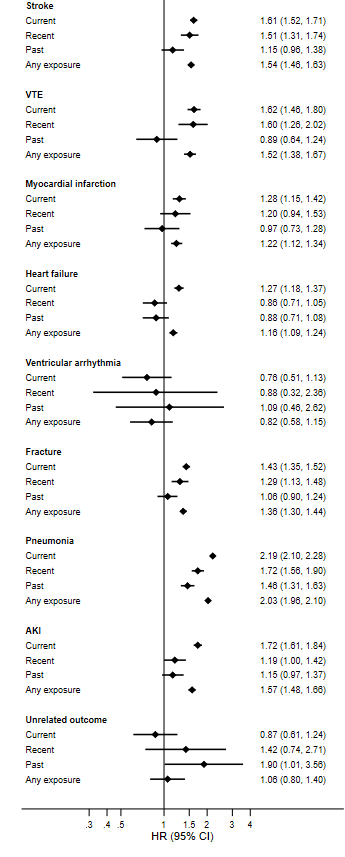 Figure 1. Hazard ratios (adjusted for IPT weights) of adverse outcomes associated with current, recent, and past antipsychotic use; with current use being defined as the first 90 days from the date of an antipsychotic prescription, recent use as up to 180 days after current use ended, and past use as after recent use.Before IPT weightingBefore IPT weightingBefore IPT weightingAfter IPT weightingAfter IPT weightingAfter IPT weightingAntipsychotics users (n=24,696) Matched comparators (n=344,232)Standardised differenceAntipsychotics users, %Matched comparators, %Standardised difference DemographicsSex (%)Male 35.634.10.03234.134.2-0.002Female 64.465.9-0.03265.965.80.002AgeMean (SD) age at dementia diagnosis81.1 (8.2)80.5 (8.0)0.07980.5 (8.0)80.5 (8.0)0.003Mean (SD) age at start of follow up82.7 (8.1)81.8 (8.0)0.11881.8 (8.0)81.9 (8.0)-0.003Ethnicity (%)White 73.175.6-0.05774.475.4-0.022Non-White 2.02.5-0.0372.52.50.005Unknown 24.921.90.07123.022.10.021IMD quintile (%)1 (least deprived)21.823.0-0.02922.722.9-0.007222.322.8-0.01322.722.8-0.003321.320.30.02520.220.4-0.005418.418.30.00318.518.30.0045 (most deprived)16.115.40.01715.915.50.012Unknown0.10.10.0010.10.1-0.001LifestyleSmoking (%)Current smoker16.717.0-0.00617.116.90.003Ex-smoker43.243.4-0.00542.843.4-0.011Never smoker33.834.0-0.00434.134.00.004Unknown6.35.70.0276.05.70.011Alcohol use (%)Non-drinker15.915.10.02215.515.20.010Light drinker11.411.7-0.00911.611.7-0.003Former drinker4.13.60.0273.63.60.000Moderate drinker37.238.9-0.03538.138.8-0.014Heavy drinker4.24.5-0.0144.64.50.002Unknown27.226.20.02226.726.30.009Comorbidities (%) aHypertension37.639.1-0.02938.639.0-0.007Diabetes13.513.9-0.01113.813.9-0.002COPD17.916.8 0.02917.116.90.007Rheumatoid arthritis2.02.0 0.0052.02.00.004Moderate/severe renal disease21.319.6 0.04219.419.7-0.009Moderate/severe liver disease0.70.7-0.0040.70.70.001Atrial fibrillation12.411.4 0.03011.411.5-0.001Cancer16.213.3 0.08313.413.5-0.001Serious mental illness2.31.0 0.1051.21.10.011Prescribed medications (%)Antiplatelets33.633.2 0.00733.433.30.003Oral anticoagulants6.05.8 0.0115.85.8-0.002ACE inhibitors or ARB23.526.3-0.06425.826.1-0.006Alpha blockers6.36.5-0.0116.46.5-0.005Beta blockers18.218.0 0.00617.918.0-0.002Calcium channel blockers17.619.7-0.05219.519.5-0.001Diuretics28.127.8 0.00727.927.80.001Lipid lowering drugs26.829.2-0.05328.729.0-0.007Insulin and antidiabetic drugs9.09.6-0.0199.59.6-0.001NSAID12.011.8 0.00711.911.80.002Antidepressants34.826.2 0.18827.026.70.006Benzodiazepines14.96.4 0.2787.27.00.005Lithium0.30.2 0.0110.30.20.012180 days after start of follow-up180 days after start of follow-up180 days after start of follow-up180 days after start of follow-upTwo years after start of follow-upTwo years after start of follow-upTwo years after start of follow-upTwo years after start of follow-upTwo years after start of follow-upNumber of outcomes Person-yearsIncidence rates (95% CI)(per 10,000 person-years)Number needed to harm (95% CI)Number needed to harm (95% CI)Number of outcomes Person-yearsIncidence rates (95% CI)(per 10,000 person-years)Number needed to harm (95% CI)StrokeAntipsychotics user6739075741.6 (687.6, 799.8)29 (25, 35)29 (25, 35)149324,555608.0 (578.0, 639.7)41 (36, 47)StrokeMatched comparators 6046151,712398.5 (388.6, 408.7)16,694460,387362.6 (357.1, 368.2)VTE a Antipsychotics user21811,181195.0 (170.7, 222.7)107 (83, 149)107 (83, 149)49430,315163.0 (149.2, 178.0)167 (134, 221)VTE a Matched comparators 1950192,168101.5 (97.1, 106.1)6035585,379103.1 (100.5, 105.7)Myocardial infarctionAntipsychotics user20610,817190.4 (166.1, 218.3)167 (116, 301)167 (116, 301)50229,518170.1 (155.8, 185.6)254 (183, 413)Myocardial infarctionMatched comparators 2420185,230130.6 (125.5, 136.0)7380564,626130.7 (127.8, 133.7)Heart failureAntipsychotics user47610,466454.8 (415.7, 497.6)63 (50, 86)63 (50, 86)97828,603341.9 (321.2, 364.0)166 (122, 260)Heart failureMatched comparators 5275177,578297.1 (289.1, 305.2)15,278542,612281.6 (277.1, 286.1)Ventricular arrhythmia Antipsychotics user1611,80713.6 (8.3, 22.1)N/A dN/A d4032,14312.4 (9.1, 17.0)N/A dVentricular arrhythmia Matched comparators 321204,69715.7 (14.1, 17.5)886623,74914.2 (13.3, 15.2)FracturesAntipsychotics user6267587825.1 (762.9, 892.3)40 (32, 54)40 (32, 54)157420,255777.1 (739.6, 816.4)45 (38, 55)FracturesMatched comparators 7088123,179575.4 (562.2, 589.0)20,764373,288556.2 (548.7, 563.9)PneumoniaAntipsychotics user184910,9091694.9 (1619.4, 1774.0)9 (9, 10)9 (9, 10)380729,6591283.6 (1243.5, 1325.0)15 (14, 16)PneumoniaMatched comparators11,160185,609601.3 (590.2, 612.5)34,209566,545603.8 (597.5, 610.3)AKI bAntipsychotics user65711,213585.9 (542.8, 632.5)35 (30, 42)35 (30, 42)130030,583425.1 (402.6, 448.8)84 (70, 105)AKI bMatched comparators 5706190,438299.6 (292.0, 307.5)17,848582,080306.6 (302.2, 311.2)Unrelated outcome cAntipsychotics user1911,09017.1 (10.9, 26.9)N/A dN/A d5330,19217.6 (13.4, 23.0)N/A dUnrelated outcome cMatched comparators 344191,11018.0 (16.2, 20.0)1026582,20017.6 (16.6, 18.7)Hazard ratio (95% confidence interval)Antipsychotic useFollow-up periodFollow-up periodFollow-up periodFollow-up periodFollow-up periodHazard ratio (95% confidence interval)Antipsychotic use0-7 days8-30 days31-180 days181-365 days366 days-2 yearsStrokeCurrent3.75 (3.00, 4.69)1.57 (1.28, 1.92)1.54 (1.39, 1.70)1.52 (1.34, 1.73)1.55 (1.38, 1.74)Recent--1.72 (1.35, 2.20)1.47 (1.19, 1.82)1.32 (0.98, 1.79)Past---1.66 (1.15, 2.39)1.04 (0.85, 1.28)VTE bCurrent2.05 (1.19, 3.56)1.92 (1.36, 2.70)1.67 (1.41, 1.99)1.39 (1.10, 1.75)1.61 (1.33, 1.96)Recent--2.14 (1.46, 3.15)1.27 (0.86, 1.89)1.58 (1.01, 2.48)Past---0.62 (0.23, 1.65)0.95 (0.67, 1.35)Myocardial infarctionCurrent2.33 (1.41, 3.83)1.61 (1.15, 2.26)1.27 (1.06, 1.52)1.39 (1.13, 1.70)1.02 (0.83, 1.27)Recent--0.89 (0.52, 1.52)1.34 (0.96, 1.88)1.28 (0.80, 2.03)Past---1.25 (0.70, 2.23)0.91 (0.66, 1.25)Heart failure Current2.85 (2.15, 3.78)1.95 (1.59, 2.40)1.32 (1.17, 1.49)1.12 (0.95, 1.31)0.97 (0.82, 1.14)Recent--0.99 (0.72, 1.37)0.80 (0.59, 1.09)0.80 (0.54, 1.20)Past---1.11 (0.74, 1.67)0.81 (0.63, 1.04)FractureCurrent2.22 (1.66, 2.98)1.49 (1.22, 1.83)1.37 (1.24, 1.52)1.29 (1.14, 1.46)1.53 (1.38, 1.71)Recent--1.07 (0.82, 1.41)1.28 (1.04, 1.58)1.61 (1.25, 2.07)Past---1.02 (0.69, 1.50)1.07 (0.89, 1.28)Pneumonia Current9.99 (8.78, 11.4)3.39 (3.04, 3.77)2.03 (1.89, 2.17)1.79 (1.64, 1.95)1.71 (1.58, 1.85)Recent--1.93 (1.63, 2.29)1.77 (1.53, 2.05)1.40 (1.14, 1.72)Past---1.38 (1.07, 1.79)1.48 (1.32, 1.67)AKI cCurrent3.79 (2.96, 4.87)2.61 (2.17, 3.13)2.03 (1.84, 2.25)1.27 (1.09, 1.48)1.26 (1.10, 1.44)Recent--1.36 (1.03, 1.81)1.05 (0.80, 1.38)1.23 (0.85, 1.79)Past---1.47 (1.03, 2.09)1.08 (0.88, 1.32)90 days90 days180 days180 days365 days (1 year)365 days (1 year)2 years2 yearsn Cumulative incidence, % (95% CI)n Cumulative incidence, % (95% CI)n Cumulative incidence, % (95% CI)n Cumulative incidence, % (95% CI)StrokeAntipsychotics user4121.74 (1.59, 1.91)6732.96 (2.75, 3.19)10414.89 (4.61, 5.19)14937.75 (7.38, 8.14)StrokeMatched comparators34191.04 (1.01, 1.08)60461.91 (1.86, 1.96)10,4203.50 (3.43, 3.56)16,6946.28 (6.19, 6.37)StrokeDifference0.70 (0.54, 0.87)1.06 (0.84, 1.28)1.39 (1.10, 1.70)1.47 (1.08, 1.87)VTE aAntipsychotics user1140.39 (0.32, 0.46)2180.79 (0.69, 0.90)3291.25 (1.12, 1.39)4942.09 (1.91, 2.28)VTE aMatched comparators 10520.26 (0.24, 0.27)19500.49 (0.47, 0.51)36070.97 (0.94, 1.00)60351.83 (1.78, 1.88)VTE aDifference0.13 (0.06, 0.21)0.30 (0.20, 0.41)0.29 (0.15, 0.43)0.26 (0.08, 0.46)Myocardial infarctionAntipsychotics user1300.46 (0.39, 0.54)2060.75 (0.65, 0.86)3501.39 (1.25, 1.54)5022.19 (2.00, 2.39)Myocardial infarctionMatched comparators 13190.33 (0.31, 0.35)24200.63 (0.61, 0.66)44291.23 (1.20, 1.27)73802.31 (2.26, 2.37)Myocardial infarctionDifference0.13 (0.06, 0.21)0.12 (0.02, 0.23)0.16 (0.01, 0.31)-0.13 (-0.32, 0.08)Heart failureAntipsychotics user3111.15 (1.03, 1.27)4761.81 (1.66, 1.97)7122.89 (2.69, 3.11)9784.37 (4.10, 4.64)Heart failureMatched comparators 28240.74 (0.72, 0.77)52751.43 (1.39, 1.47)94622.73 (2.68, 2.79)15,2784.95 (4.87, 5.02)Heart failureDifference0.40 (0.28, 0.53)0.38 (0.22, 0.55)0.16 (-0.05, 0.38)-0.58 (-0.86, -0.29)Ventricular arrhythmia bAntipsychotics user10-16-300.11 (0.08, 0.15)400.16 (0.11, 0.21)Ventricular arrhythmia bMatched comparators 181-321-5490.14 (0.13, 0.15)8860.25 (0.23, 0.26)Ventricular arrhythmia bDifference---0.03 (-0.06, 0.02)-0.09 (-0.14, -0.03)FracturesAntipsychotics user3671.88 (1.70, 2.07)6263.34 (3.09, 3.60)10165.80 (5.46, 6.15)15749.99 (9.52, 10.47)FracturesMatched comparators 37771.42 (1.37, 1.46)70882.75 (2.69, 2.81)12,6945.22 (5.13, 5.31)20,7649.50 (9.37, 9.62)FracturesDifference0.46 (0.28, 0.66)0.59 (0.33, 0.86)0.58 (0.23, 0.94)0.49 (0.01, 0.99)PneumoniaAntipsychotics user12834.48 (4.26, 4.71)18496.72 (6.44, 7.01)269510.41 (10.05, 10.78)380716.23 (15.76, 16.71)PneumoniaMatched comparators 59451.49 (1.45, 1.53)11,1602.89 (2.84, 2.94)20,3955.63 (5.55, 5.70)34,20910.59 (10.49, 10.70)PneumoniaDifference2.99 (2.77, 3.22)3.83 (3.54, 4.12)4.78 (4.41, 5.16)5.64 (5.15, 6.13)AKI cAntipsychotics user4201.46 (1.33, 1.60)6572.34 (2.17, 2.52)9333.52 (3.31, 3.75)13005.38 (5.10, 5.67)AKI cMatched comparators 30200.74 (0.71, 0.76)57061.44 (1.41, 1.48)10,5052.83 (2.78, 2.88)17,8485.40 (5.32, 5.48)AKI cDifference0.73 (0.60, 0.87)0.90 (0.73, 1.08)0.70 (0.47, 0.93)-0.02 (-0.31, 0.28)Unrelated outcome b, dAntipsychotics user14-19-340.13 (0.10, 0.19)530.23 (0.17, 0.30)Unrelated outcome b, dMatched comparators 184-344-6150.17 (0.15, 0.18)10260.31 (0.29, 0.33)Unrelated outcome b, dDifference---0.03 (-0.07, 0.02)-0.08 (-0.14, -0.01)